Тренировочное задание по компетенции«Бумагопластика»5-6 классВаша задача за 1 час выполнить следующее задание: создать макет детской площадки из картона и бумаги. 1. Подготовить картонную основу формата А 3 для детской площадки.2. Из бумаги и картона самостоятельно без шаблонов выполнить объекты для детской площадки по вашему выбору: турники, качели, песочницу, скамейки…3. Установить данные объекты на основе.Необходимые материалы и инструменты: картонная основа формата А 3, белые листы бумаги, цветная бумага, белый и цветной картон, простой карандаш, линейка, клей–карандаш (или любой другой), ножницы, ластик, скотч (по необходимости), влажные салфетки.На чемпионат каждый участник приносит с собой: картонная основа формата А 3, белые листы бумаги, цветная бумага, белый и цветной картон, простой карандаш, линейка, клей–карандаш (или любой другой), ножницы, ластик, скотч (по необходимости), влажные салфетки.Примерные макеты детской площадки.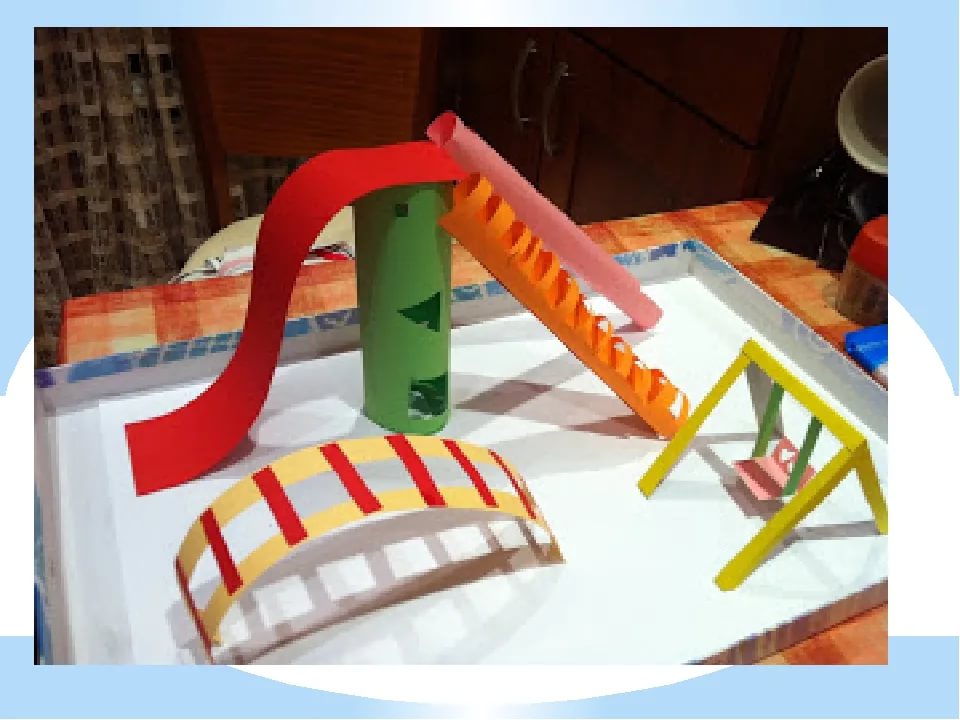 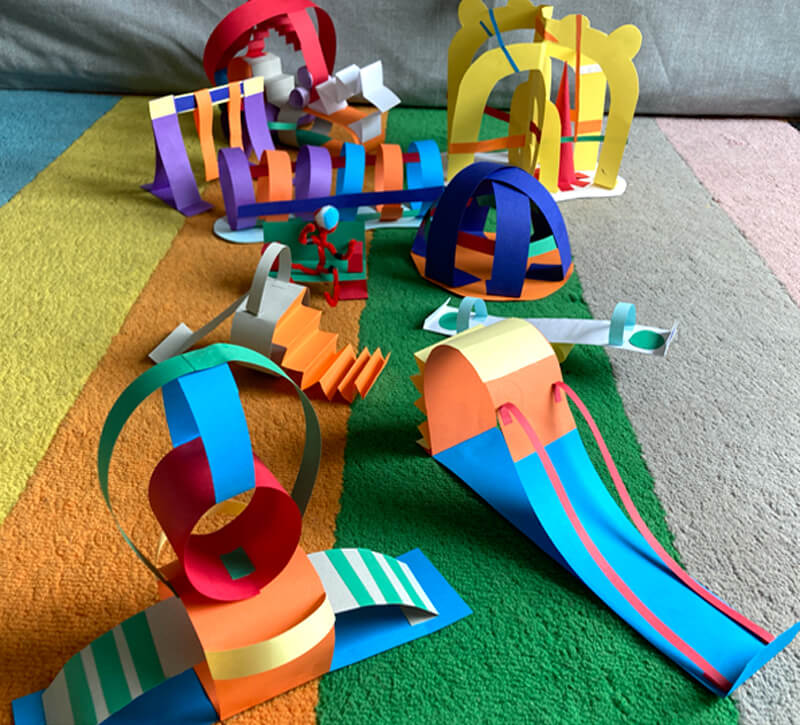 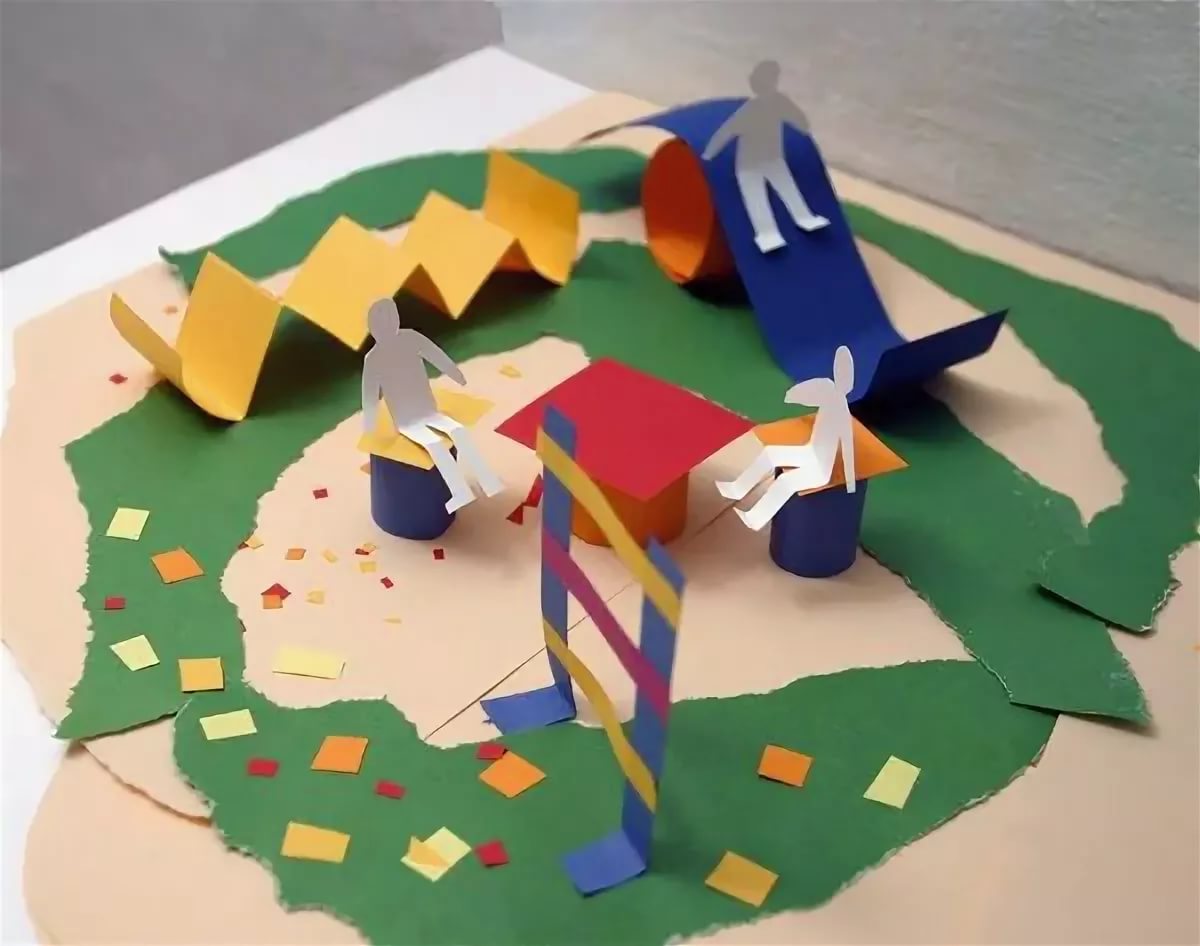 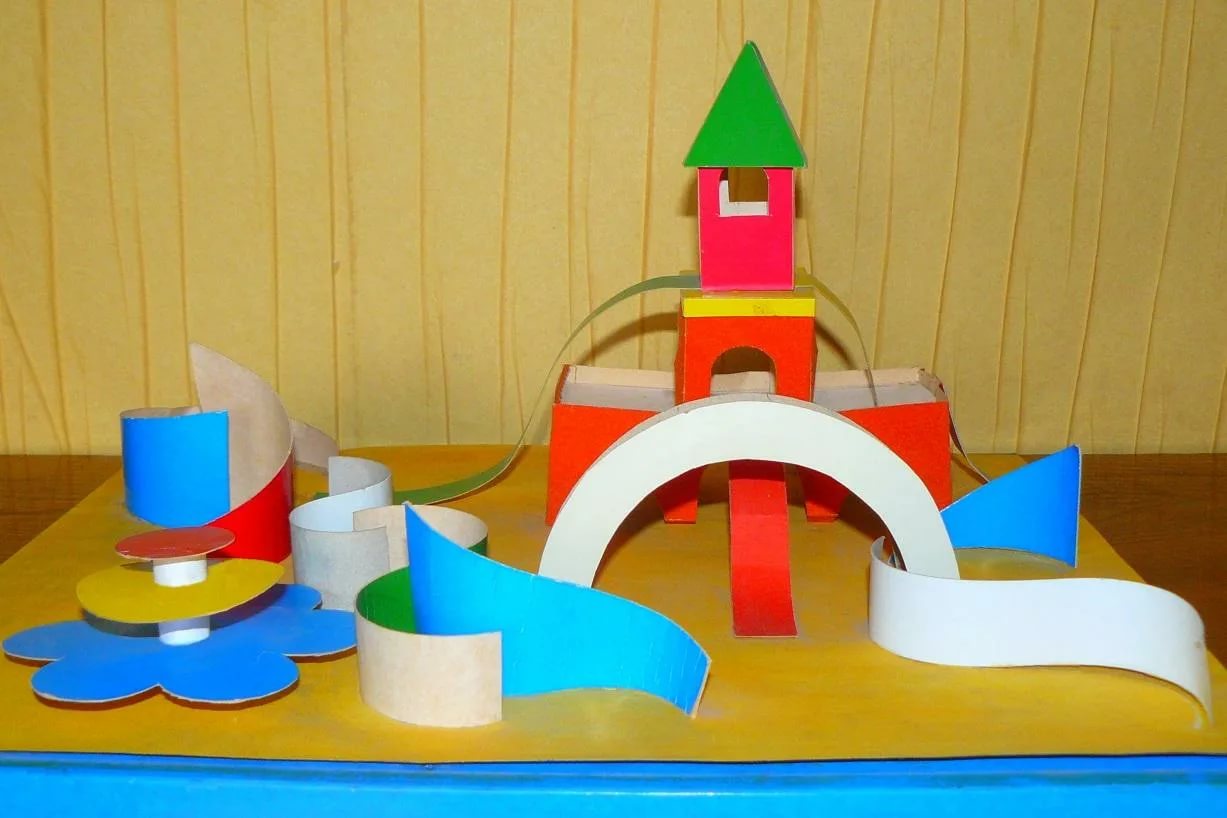 